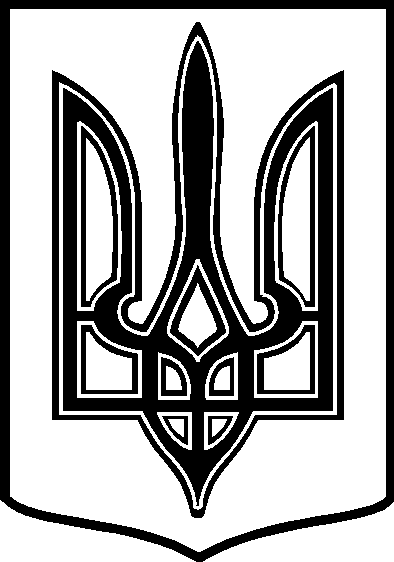 У К Р А Ї Н АТАРТАЦЬКА  СІЛЬСЬКА  РАДАЧЕЧЕЛЬНИЦЬКОГО  РАЙОНУ      ВІННИЦЬКОЇ  ОБЛАСТІРІШЕННЯ №  310                                                                                                                 13.12.2018 року                                                                         22  сесія  7  скликанняс.ТартакПро  оплату праці Тартацького   сільського голови в 2019 році .      Відповідно до ст.. 21 Закону України « Про службу в органах місцевого самоврядування» , ст. 28 Закону України „ Про місцеве самоврядування в Україні» , Постанови Кабінету Міністрів № 268 від 09.03.2006 року „ Про упорядкування структури та умов оплати праці працівників апарату  органів виконавчої влади ,органів прокуратури , судів та інших органів” із змінами ,  ст..ст. 23,78 Бюджетного Кодексу України , враховуючи погодження постійної комісії ї з   питань  бюджету та планування фінансів ,  розвитку соціальної сфери та соціального захисту населеннясільська  рада    В И Р І Ш И Л А :Дозволити в 2019 році помісячно здійснювати преміювання   Тартацького  сільського голови   за фактично відпрацьований час , відповідно  до його особистого вкладу в загальні результати роботи , а також до державних , професійних свят та ювілейних  дат у відсотках до посадового окладу в розмірі 100  % посадового окладу .     2. Дозволити надати Тартацькому сільському  голові   матеріальну допомогу на             оздоровлення  та   матеріальну  допомогу для вирішення  соціально – побутових          проблем  кожна в  розмірі  середньомісячної заробітної плати    .     3. Встановити    Тартацькому  сільському  голові    відповідно  до його особистого            вкладу в загальні результати роботи  надбавку за високі  досягнення  в праці або             виконання особливо важливої роботи  в розмірі  50%  посадового окладу  з              врахуванням надбавки на ранг та вислугу років  помісячно  протягом 2019  року.   4. Головному бухгалтеру сільської ради  проводити  відповідні нарахування та виплати          в межах затверджених видатків на  оплату паці .     4. Контроль за виконанням даного рішення покласти на постійну комісії з          питань  бюджету та планування фінансів ,  розвитку соціальної сфери ,          соціального захисту населення ./Голова комісії –  Ткач О.Ф.         Сільський голова :                                       В.В.Демченко 